การอวยพรพิธีมอบเข็มและปฏิญาณตนของสมาชิกยุวธรรมทูต หน้า 4 บทภาวนาเพื่อมวลชนบทภาวนาเพื่อมวลชนประธานลูก ๆ ยุวธรรมทูตและพี่น้องที่รัก ให้เราภาวนาต่อพระเจ้าพระบิดาของเรา    ผู้ทรงปรารถนาให้มนุษย์ทุกคน ได้มารู้จักความจริงและได้รับความรอดพ้นผู้อ่าน 1 ผู้อ่าน 1 เพื่อสมเด็จพระสันตะปาปา ผู้ให้การอุปถัมภ์ยุวธรรมทูต ทรงประกอบไปด้วยเพื่อสมเด็จพระสันตะปาปา ผู้ให้การอุปถัมภ์ยุวธรรมทูต ทรงประกอบไปด้วยเพื่อสมเด็จพระสันตะปาปา ผู้ให้การอุปถัมภ์ยุวธรรมทูต ทรงประกอบไปด้วยพระปรีชาญาณ พระพระหรรษทานและพระพรต่าง ๆ เพื่อนําพาประชากรพระปรีชาญาณ พระพระหรรษทานและพระพรต่าง ๆ เพื่อนําพาประชากรพระปรีชาญาณ พระพระหรรษทานและพระพรต่าง ๆ เพื่อนําพาประชากรของพระเจ้าไปสู่ทางความรอดนิรันดรด้วยเทอญ	ของพระเจ้าไปสู่ทางความรอดนิรันดรด้วยเทอญ	(ให้เราภาวนา)ทุกคนทุกคนโปรดสดับฟังเถิดพระเจ้าข้าโปรดสดับฟังเถิดพระเจ้าข้าโปรดสดับฟังเถิดพระเจ้าข้าผู้อ่าน 2ผู้อ่าน 2เพื่อยุวธรรมทูตทั้ง 5 ทวีปทั่วโลก จะได้รับความสว่างแห่งชีวิต สามารถเป็นเพื่อยุวธรรมทูตทั้ง 5 ทวีปทั่วโลก จะได้รับความสว่างแห่งชีวิต สามารถเป็นเพื่อยุวธรรมทูตทั้ง 5 ทวีปทั่วโลก จะได้รับความสว่างแห่งชีวิต สามารถเป็นเครื่องมือที่ซื่อสัตย์ในงานประกาศข่าวดีของพระเจ้าเครื่องมือที่ซื่อสัตย์ในงานประกาศข่าวดีของพระเจ้า(ให้เราภาวนา)ทุกคนทุกคนโปรดสดับฟังเถิดพระเจ้าข้าโปรดสดับฟังเถิดพระเจ้าข้าโปรดสดับฟังเถิดพระเจ้าข้าผู้อ่าน 3ผู้อ่าน 3เพื่อบรรดายุวธรรมทูตในประเทศไทย มีใจปรารถนาที่จะรู้จักพระเจ้า เรียนรู้เพื่อบรรดายุวธรรมทูตในประเทศไทย มีใจปรารถนาที่จะรู้จักพระเจ้า เรียนรู้เพื่อบรรดายุวธรรมทูตในประเทศไทย มีใจปรารถนาที่จะรู้จักพระเจ้า เรียนรู้ที่จะรักและรับใช้เพื่อนพี่น้อง ดำเนินชีวิตตามแบบอย่างของพระเยซูเจ้าด้วยที่จะรักและรับใช้เพื่อนพี่น้อง ดำเนินชีวิตตามแบบอย่างของพระเยซูเจ้าด้วยที่จะรักและรับใช้เพื่อนพี่น้อง ดำเนินชีวิตตามแบบอย่างของพระเยซูเจ้าด้วยความรักที่ร้อนรนที่มีต่อพระองค์ความรักที่ร้อนรนที่มีต่อพระองค์(ให้เราภาวนา)ทุกคนทุกคนโปรดสดับฟังเถิดพระเจ้าข้าโปรดสดับฟังเถิดพระเจ้าข้าโปรดสดับฟังเถิดพระเจ้าข้าผู้อ่าน 4ผู้อ่าน 4เพื่องานของยุวธรรมทูต ในชุมชนของเราจะเกิดผลเป็นแสงสว่าง นําทางให้เพื่องานของยุวธรรมทูต ในชุมชนของเราจะเกิดผลเป็นแสงสว่าง นําทางให้เพื่องานของยุวธรรมทูต ในชุมชนของเราจะเกิดผลเป็นแสงสว่าง นําทางให้เด็ก ๆ ทุกคนเป็นผู้มีน้ำใจไมตรี รักซึ่งกันและกัน เป็นชุมชนแห่งความรักเด็ก ๆ ทุกคนเป็นผู้มีน้ำใจไมตรี รักซึ่งกันและกัน เป็นชุมชนแห่งความรักเด็ก ๆ ทุกคนเป็นผู้มีน้ำใจไมตรี รักซึ่งกันและกัน เป็นชุมชนแห่งความรักสามัคคี เป็นน้ำหนึ่งใจเดียวกัน (ให้เราภาวนา)	สามัคคี เป็นน้ำหนึ่งใจเดียวกัน (ให้เราภาวนา)	(ให้เราภาวนา)ทุกคนทุกคนโปรดสดับฟังเถิดพระเจ้าข้าโปรดสดับฟังเถิดพระเจ้าข้าโปรดสดับฟังเถิดพระเจ้าข้าผู้อ่าน 5 ผู้อ่าน 5 เพื่อเด็ก ๆ ยากไร้ ที่รอคอยโอกาสและความช่วยเหลือด้านต่าง ๆ ขอให้เพื่อเด็ก ๆ ยากไร้ ที่รอคอยโอกาสและความช่วยเหลือด้านต่าง ๆ ขอให้เพื่อเด็ก ๆ ยากไร้ ที่รอคอยโอกาสและความช่วยเหลือด้านต่าง ๆ ขอให้กิจการดีของเราทุก ๆ คนส่งผลให้เด็ก ๆ ดํารงอยู่ในสังคมอย่างปลอดภัยกิจการดีของเราทุก ๆ คนส่งผลให้เด็ก ๆ ดํารงอยู่ในสังคมอย่างปลอดภัยกิจการดีของเราทุก ๆ คนส่งผลให้เด็ก ๆ ดํารงอยู่ในสังคมอย่างปลอดภัยได้รับการต้อนรับ มีความหวังใจในชีวิตด้วยเทอญ ได้รับการต้อนรับ มีความหวังใจในชีวิตด้วยเทอญ (ให้เราภาวนา)ทุกคนทุกคนโปรดสดับฟังเถิดพระเจ้าข้าโปรดสดับฟังเถิดพระเจ้าข้าโปรดสดับฟังเถิดพระเจ้าข้าประธานประธานข้าแต่พระเจ้า ผู้ทรงสรรพานุภาพสถิตนิรันดร พระองค์ทรงพอพระทัยข้าแต่พระเจ้า ผู้ทรงสรรพานุภาพสถิตนิรันดร พระองค์ทรงพอพระทัยข้าแต่พระเจ้า ผู้ทรงสรรพานุภาพสถิตนิรันดร พระองค์ทรงพอพระทัยให้ผู้นำยุวธรรมทูต ดูแลบรรดายุวธรรมทูตทั้งหลาย ด้วยคําสั่งสอนและแบบฉบับที่ดีงามให้ผู้นำยุวธรรมทูต ดูแลบรรดายุวธรรมทูตทั้งหลาย ด้วยคําสั่งสอนและแบบฉบับที่ดีงามให้ผู้นำยุวธรรมทูต ดูแลบรรดายุวธรรมทูตทั้งหลาย ด้วยคําสั่งสอนและแบบฉบับที่ดีงามให้ผู้นำยุวธรรมทูต ดูแลบรรดายุวธรรมทูตทั้งหลาย ด้วยคําสั่งสอนและแบบฉบับที่ดีงามให้ผู้นำยุวธรรมทูต ดูแลบรรดายุวธรรมทูตทั้งหลาย ด้วยคําสั่งสอนและแบบฉบับที่ดีงามพระองค์ทรงปกปักรักษาบรรดาผู้นํายุวธรรมทูต และทรงนําทุกคนให้ดำเนินชีวิตตามวิถีทางพระองค์ทรงปกปักรักษาบรรดาผู้นํายุวธรรมทูต และทรงนําทุกคนให้ดำเนินชีวิตตามวิถีทางพระองค์ทรงปกปักรักษาบรรดาผู้นํายุวธรรมทูต และทรงนําทุกคนให้ดำเนินชีวิตตามวิถีทางพระองค์ทรงปกปักรักษาบรรดาผู้นํายุวธรรมทูต และทรงนําทุกคนให้ดำเนินชีวิตตามวิถีทางพระองค์ทรงปกปักรักษาบรรดาผู้นํายุวธรรมทูต และทรงนําทุกคนให้ดำเนินชีวิตตามวิถีทางไปรับความรอดนิรันดรด้วยเถิด ทั้งนี้ ขอพึ่งพระบารมีพระเยซูคริสตเจ้า ผู้ทรงจำเริญและไปรับความรอดนิรันดรด้วยเถิด ทั้งนี้ ขอพึ่งพระบารมีพระเยซูคริสตเจ้า ผู้ทรงจำเริญและไปรับความรอดนิรันดรด้วยเถิด ทั้งนี้ ขอพึ่งพระบารมีพระเยซูคริสตเจ้า ผู้ทรงจำเริญและไปรับความรอดนิรันดรด้วยเถิด ทั้งนี้ ขอพึ่งพระบารมีพระเยซูคริสตเจ้า ผู้ทรงจำเริญและไปรับความรอดนิรันดรด้วยเถิด ทั้งนี้ ขอพึ่งพระบารมีพระเยซูคริสตเจ้า ผู้ทรงจำเริญและครองราชย์ เป็นพระเจ้าหนึ่งเดียวกับพระองค์และพระจิตตลอดนิรันดรครองราชย์ เป็นพระเจ้าหนึ่งเดียวกับพระองค์และพระจิตตลอดนิรันดรครองราชย์ เป็นพระเจ้าหนึ่งเดียวกับพระองค์และพระจิตตลอดนิรันดรครองราชย์ เป็นพระเจ้าหนึ่งเดียวกับพระองค์และพระจิตตลอดนิรันดรครองราชย์ เป็นพระเจ้าหนึ่งเดียวกับพระองค์และพระจิตตลอดนิรันดรทุกคน	  อาแมนทุกคน	  อาแมนทุกคน	  อาแมนทุกคน	  อาแมนทุกคน	  อาแมน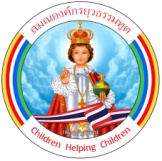 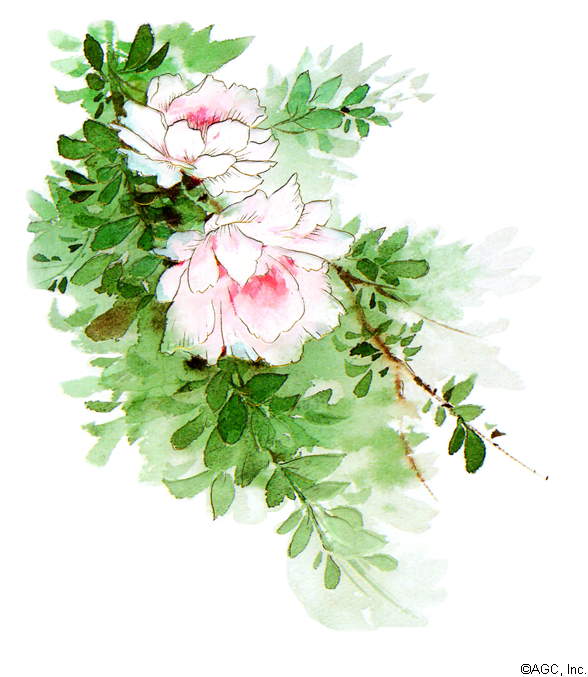 พิธีมอบเข็มและปฏิญาณตนของสมาชิกยุวธรรมทูต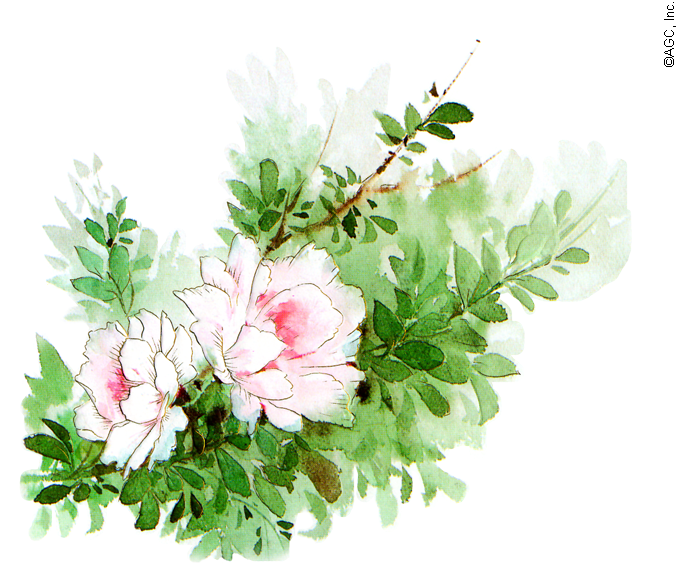 พิธีมอบเข็มและปฏิญาณตนของสมาชิกยุวธรรมทูตพิธีการนี้อาจปรับให้เหมาะสมกับบริบทของแต่ละท้องถิ่น สามารถให้สมาชิกขององค์กรมีส่วนร่วมในพิธีนี้ โดยจัดขบวนแห่เข้านำโดย เทียน 1 คู่ ธงยุวธรรมทูต พระคัมภีร์ ตะกร้าใส่บัตรสมาชิกและตะกร้าใส่เข็มเข็มกลัดสำหรับสมาชิกและตามด้วยสมาชิกที่ปฏิญาณตนพิธีการนี้อาจปรับให้เหมาะสมกับบริบทของแต่ละท้องถิ่น สามารถให้สมาชิกขององค์กรมีส่วนร่วมในพิธีนี้ โดยจัดขบวนแห่เข้านำโดย เทียน 1 คู่ ธงยุวธรรมทูต พระคัมภีร์ ตะกร้าใส่บัตรสมาชิกและตะกร้าใส่เข็มเข็มกลัดสำหรับสมาชิกและตามด้วยสมาชิกที่ปฏิญาณตนพิธีการนี้อาจปรับให้เหมาะสมกับบริบทของแต่ละท้องถิ่น สามารถให้สมาชิกขององค์กรมีส่วนร่วมในพิธีนี้ โดยจัดขบวนแห่เข้านำโดย เทียน 1 คู่ ธงยุวธรรมทูต พระคัมภีร์ ตะกร้าใส่บัตรสมาชิกและตะกร้าใส่เข็มเข็มกลัดสำหรับสมาชิกและตามด้วยสมาชิกที่ปฏิญาณตนพิธีการนี้อาจปรับให้เหมาะสมกับบริบทของแต่ละท้องถิ่น สามารถให้สมาชิกขององค์กรมีส่วนร่วมในพิธีนี้ โดยจัดขบวนแห่เข้านำโดย เทียน 1 คู่ ธงยุวธรรมทูต พระคัมภีร์ ตะกร้าใส่บัตรสมาชิกและตะกร้าใส่เข็มเข็มกลัดสำหรับสมาชิกและตามด้วยสมาชิกที่ปฏิญาณตนพิธีการนี้อาจปรับให้เหมาะสมกับบริบทของแต่ละท้องถิ่น สามารถให้สมาชิกขององค์กรมีส่วนร่วมในพิธีนี้ โดยจัดขบวนแห่เข้านำโดย เทียน 1 คู่ ธงยุวธรรมทูต พระคัมภีร์ ตะกร้าใส่บัตรสมาชิกและตะกร้าใส่เข็มเข็มกลัดสำหรับสมาชิกและตามด้วยสมาชิกที่ปฏิญาณตนบทเพลง มาร์ชยุวธรรมทูตบทเพลง มาร์ชยุวธรรมทูตบทเพลง มาร์ชยุวธรรมทูตบทเพลง มาร์ชยุวธรรมทูตบทเพลง มาร์ชยุวธรรมทูตพวกเรายุวธรรมฑูต ร่วมใจพันผูกด้วยรักสมัครสมานพวกเรายุวธรรมฑูต ร่วมใจพันผูกด้วยรักสมัครสมานพวกเรายุวธรรมฑูต ร่วมใจพันผูกด้วยรักสมัครสมานพวกเรายุวธรรมฑูต ร่วมใจพันผูกด้วยรักสมัครสมานติดตามพระคริสต์ด้วยชีวิตที่เป็นพยาน ประกาศพระนาม ขององค์พระเยซูติดตามพระคริสต์ด้วยชีวิตที่เป็นพยาน ประกาศพระนาม ขององค์พระเยซูติดตามพระคริสต์ด้วยชีวิตที่เป็นพยาน ประกาศพระนาม ขององค์พระเยซูติดตามพระคริสต์ด้วยชีวิตที่เป็นพยาน ประกาศพระนาม ขององค์พระเยซูพวกเราจะรัก รับใช้ผู้อื่น จะหยัดยืนตามวาจาที่พระองค์สอนพวกเราจะรัก รับใช้ผู้อื่น จะหยัดยืนตามวาจาที่พระองค์สอนพวกเราจะรัก รับใช้ผู้อื่น จะหยัดยืนตามวาจาที่พระองค์สอนพวกเราจะรัก รับใช้ผู้อื่น จะหยัดยืนตามวาจาที่พระองค์สอนจะเสียสละแบ่งปันด้วยใจอาทร ชวนเพื่อนพี่น้องมาเป็นศิษย์ของพระองค์จะเสียสละแบ่งปันด้วยใจอาทร ชวนเพื่อนพี่น้องมาเป็นศิษย์ของพระองค์จะเสียสละแบ่งปันด้วยใจอาทร ชวนเพื่อนพี่น้องมาเป็นศิษย์ของพระองค์จะเสียสละแบ่งปันด้วยใจอาทร ชวนเพื่อนพี่น้องมาเป็นศิษย์ของพระองค์มา เรามารู้จักและรักพระเยซู มาเชิดชูชีวิตเป็นศิษย์และติดตามมา เรามารู้จักและรักพระเยซู มาเชิดชูชีวิตเป็นศิษย์และติดตามมา เรามารู้จักและรักพระเยซู มาเชิดชูชีวิตเป็นศิษย์และติดตามมา เรามารู้จักและรักพระเยซู มาเชิดชูชีวิตเป็นศิษย์และติดตามทำทุกอย่างด้วยรัก ประกาศในเรื่องความรักของพระองค์ให้ก้องไปทั่วโลกาทำทุกอย่างด้วยรัก ประกาศในเรื่องความรักของพระองค์ให้ก้องไปทั่วโลกาทำทุกอย่างด้วยรัก ประกาศในเรื่องความรักของพระองค์ให้ก้องไปทั่วโลกาทำทุกอย่างด้วยรัก ประกาศในเรื่องความรักของพระองค์ให้ก้องไปทั่วโลกาประธานเดชะพระนาม พระบิดา และพระบุตร  และพระจิต  เดชะพระนาม พระบิดา และพระบุตร  และพระจิต  เดชะพระนาม พระบิดา และพระบุตร  และพระจิต  เดชะพระนาม พระบิดา และพระบุตร  และพระจิต  ทุกคนอาแมนอาแมนอาแมนอาแมนบทภาวนาบทภาวนาประธานพระเยซูเจ้าตรัสกับบรรดาสานุศิษย์ของพระองค์ว่า “ปล่อยให้เด็กเล็ก ๆ มาหาเราเถิดอย่าห้ามเลย เพราะพระอาณาจักรของพระเจ้า เป็นของคนที่เหมือนเด็กเหล่านี้”  พระเยซูเจ้าทรงปรารถนาให้ทุกคน เป็นเหมือนเด็กเล็ก ๆ เพื่อเข้าสู่   พระอาณาจักรของพระเจ้า โปรดประทับอยู่กับพวกเด็กเหล่านี้เพื่อแสดงความรักไม่มีขอบเขตของพระองค์ โปรดชักจูงเด็กแต่ละคนให้เข้าใกล้พระองค์ทำให้เขาเป็นลูกของพระองค์ และใส่ความรักเต็มล้นในหัวใจของเขา เพื่อให้เขาเดินทางในโลกนี้อย่างดี ด้วยการประกาศความรักที่จะช่วยทุกคนให้รอด โปรดบันดาลให้เด็กทุกคนเป็นผู้ประกาศข่าวดี ให้มีหัวใจร้อนรนในการประกาศพระวรสารโปรดประทานพระหรรษทานของพระองค์ให้เขามีความเชื่อเข้มแข็งเสมอไปทั้งนี้ อาศัยพระบารมีพระคริสตเจ้าของข้าพเจ้าทั้งหลายทุกคน	  อาแมนทุกคน	  อาแมนพิธีมอบเข็มและปฏิญาณตนของสมาชิกยุวธรรมทูต หน้า 2 ประธานพระเจ้าสถิตกับท่านพระเจ้าสถิตกับท่านทุกคนและสถิตกับท่านด้วยและสถิตกับท่านด้วยประธาน บทอ่านจากพระวรสารตามคำบอกเล่าของนักบุญลูกา (ลก.18:15-17)บทอ่านจากพระวรสารตามคำบอกเล่าของนักบุญลูกา (ลก.18:15-17)ทุกคนขอถวายพระเกียรติแด่พระองค์พระเจ้าข้าขอถวายพระเกียรติแด่พระองค์พระเจ้าข้ามีผู้นำเด็กเล็ก ๆ มาให้พระเยซูเจ้าทรงสัมผัสอวยพร บรรดาศิษย์เห็นเข้าจึงพูดมีผู้นำเด็กเล็ก ๆ มาให้พระเยซูเจ้าทรงสัมผัสอวยพร บรรดาศิษย์เห็นเข้าจึงพูดตำหนิคนเหล่านั้น แต่พระเยซูเจ้าทรงเรียกเด็กเล็ก ๆ เหล่านั้นเข้ามาตรัสว่า “ปล่อยให้เด็กตำหนิคนเหล่านั้น แต่พระเยซูเจ้าทรงเรียกเด็กเล็ก ๆ เหล่านั้นเข้ามาตรัสว่า “ปล่อยให้เด็กตำหนิคนเหล่านั้น แต่พระเยซูเจ้าทรงเรียกเด็กเล็ก ๆ เหล่านั้นเข้ามาตรัสว่า “ปล่อยให้เด็กเล็ก ๆ มาหาเราเถิด อย่าห้ามเลย เพราะพระอาณาจักรของพระเจ้าเป็นของคนที่เป็นเหมือนเล็ก ๆ มาหาเราเถิด อย่าห้ามเลย เพราะพระอาณาจักรของพระเจ้าเป็นของคนที่เป็นเหมือนเล็ก ๆ มาหาเราเถิด อย่าห้ามเลย เพราะพระอาณาจักรของพระเจ้าเป็นของคนที่เป็นเหมือนเด็กเหล่านี้” เราบอกความจริงแก่ท่านทั้งหลายว่า“ผู้ใดไม่รับพระอาณาจักรของพระเจ้าอย่างเด็กเหล่านี้” เราบอกความจริงแก่ท่านทั้งหลายว่า“ผู้ใดไม่รับพระอาณาจักรของพระเจ้าอย่างเด็กเหล่านี้” เราบอกความจริงแก่ท่านทั้งหลายว่า“ผู้ใดไม่รับพระอาณาจักรของพระเจ้าอย่างที่เด็กเล็ก ๆ รับ เขาจะไม่เข้าสู่พระอาณาจักรเลย                 (พระวาจาของพระเจ้า)               ที่เด็กเล็ก ๆ รับ เขาจะไม่เข้าสู่พระอาณาจักรเลย                 (พระวาจาของพระเจ้า)               ที่เด็กเล็ก ๆ รับ เขาจะไม่เข้าสู่พระอาณาจักรเลย                 (พระวาจาของพระเจ้า)               ทุกคนขอพระคริสตเจ้าทรงพระเจริญเทอญขอพระคริสตเจ้าทรงพระเจริญเทอญประธาน ให้ข้อคิดให้ข้อคิดการประกาศความตั้งใจการประกาศความตั้งใจการประกาศความตั้งใจประธานบรรดาเด็ก ๆ ที่รักหลังจากที่พวกเธอได้เตรียมตัวและตรึกตรองมาเป็นเวลานานบรรดาเด็ก ๆ ที่รักหลังจากที่พวกเธอได้เตรียมตัวและตรึกตรองมาเป็นเวลานานขณะนี้พวกเธอตัดสินใจที่จะอุทิศตนเป็นพิเศษ แด่พระเยซูคริสตเจ้าผู้เป็นนายและแบบฉบับ    ขณะนี้พวกเธอตัดสินใจที่จะอุทิศตนเป็นพิเศษ แด่พระเยซูคริสตเจ้าผู้เป็นนายและแบบฉบับ    ขณะนี้พวกเธอตัดสินใจที่จะอุทิศตนเป็นพิเศษ แด่พระเยซูคริสตเจ้าผู้เป็นนายและแบบฉบับ    พวกเธอปรารถนาที่จะเข้าเป็นสมาชิกของสมณองค์กรยุวธรรมทูต และอุทิศเวลา กำลังและพวกเธอปรารถนาที่จะเข้าเป็นสมาชิกของสมณองค์กรยุวธรรมทูต และอุทิศเวลา กำลังและพวกเธอปรารถนาที่จะเข้าเป็นสมาชิกของสมณองค์กรยุวธรรมทูต และอุทิศเวลา กำลังและความพยายามตามแบบของพวกเธอ ที่จะประกาศข่าวดีของพระเยซูเจ้า แก่เด็กคนอื่น ๆ ที่   ความพยายามตามแบบของพวกเธอ ที่จะประกาศข่าวดีของพระเยซูเจ้า แก่เด็กคนอื่น ๆ ที่   ความพยายามตามแบบของพวกเธอ ที่จะประกาศข่าวดีของพระเยซูเจ้า แก่เด็กคนอื่น ๆ ที่   เป็นเพื่อนกัน แต่ยังไม่รู้จักพระเจ้า พวกเธอได้เลือกทางที่ดีที่สุดแล้ว ที่มารับใช้พระเยซูเจ้าเป็นเพื่อนกัน แต่ยังไม่รู้จักพระเจ้า พวกเธอได้เลือกทางที่ดีที่สุดแล้ว ที่มารับใช้พระเยซูเจ้าเป็นเพื่อนกัน แต่ยังไม่รู้จักพระเจ้า พวกเธอได้เลือกทางที่ดีที่สุดแล้ว ที่มารับใช้พระเยซูเจ้านับว่าพวกเธอได้รับเกียรติพิเศษจริง ๆ แต่ก่อนที่พ่อจะรับเธอเข้าเป็นสมาชิกของสมณองค์กรนับว่าพวกเธอได้รับเกียรติพิเศษจริง ๆ แต่ก่อนที่พ่อจะรับเธอเข้าเป็นสมาชิกของสมณองค์กรนับว่าพวกเธอได้รับเกียรติพิเศษจริง ๆ แต่ก่อนที่พ่อจะรับเธอเข้าเป็นสมาชิกของสมณองค์กรนี้อย่างเป็นทางการ พ่อขอให้พวกเธอประกาศความประสงค์ของพวกเธอแก่ชุมชนเสียก่อนนี้อย่างเป็นทางการ พ่อขอให้พวกเธอประกาศความประสงค์ของพวกเธอแก่ชุมชนเสียก่อนนี้อย่างเป็นทางการ พ่อขอให้พวกเธอประกาศความประสงค์ของพวกเธอแก่ชุมชนเสียก่อนประธานประธานพวกเธอปรารถนาที่จะอุทิศตน คือชีวิตในวัยเด็กของพวกเธอแด่พระเยซูเจ้าในแบบพิเศษ โดยเข้าเป็นสมาชิกของสมณองค์กรยุวธรรมทูตและประกาศพระวรสารโดยไม่หยุดหย่อนหรือยุวธรรมทูต ยุวธรรมทูต ลูกปรารถนาประธานประธานพวกเธอปรารถนาที่จะภาวนาเพื่องานประกาศข่าวดี รักและเป็นน้ำหนึ่งใจเดียวกันกับพระศาสนจักรในประเทศของตนและที่อื่น ๆ หรือยุวธรรมทูต ยุวธรรมทูต ลูกปรารถนาประธานประธานพวกเธอกล้าที่จะพูดเรื่องพระเยซูเจ้าแก่เพื่อน ๆ ที่โรงเรียน เมื่อเธอพบเขา และพร้อมที่จะเป็นพยานความเชื่ออย่างเปิดเผย โดยไม่กลัว และไม่อายหรือยุวธรรมทูต ยุวธรรมทูต ลูกกล้าพิธีมอบเข็มและปฏิญาณตนของสมาชิกยุวธรรมทูต หน้า 3 ประธานพวกเธอพร้อมที่จะแบ่งปันสิ่งของที่มีกับเด็กที่ด้อยโอกาส เพื่อจะเป็นพยานถึงความเชื่อในองค์พระเยซูเจ้าผู้ซึ่งประทานพระองค์ทั้งหมดแก่มนุษย์หรือยุวธรรมทูต ลูกพร้อมประธานพวกเธอพร้อมที่จะดำเนินชีวิตเป็นตัวอย่างในความจงรักภักดีต่อพระเจ้านบนอบต่อบิดามารดา ผู้ใหญ่ ตามจิตตารมณ์ของสมณองค์กรฯ หรือ ยุวธรรมทูต ลูกพร้อมประธานลูก ๆ ที่รัก ในฐานะสมาชิกของสมณองค์กรยุวธรรมทูต พวกเธอพร้อมกับยุวธรรมทูตคนอื่น ๆ ในพระศาสนจักรทั่วโลก จะให้สัญญาว่าจะช่วยสร้างโลกให้ดีขึ้น ด้วยการดำเนินชีวิตตามวัยของพวกเธอ พวกเธอจะถูกขอให้แบ่งปันพระพรแห่งความเชื่อด้วยการการภาวนา และเสียสละด้วยความรักเพื่อให้เด็กคนอื่น ๆ ได้รู้จักพระเยซูเจ้าและความรักอันยิ่งใหญ่ของพระองค์พวกเธอจะถูกขอให้ช่วยเหลือและเปิดใจให้เด็ก ๆเหล่านั้นได้สัมผัสความรักในดวงใจของเธอหาก พวกเธอพร้อมและมีความตั้งใจจริงที่จะเป็นประจักษ์พยานแห่งข่าวดีของพระเยซูเจ้า และพร้อมจะเป็นธรรมทูตของพระเยซูเจ้าแบ่งปันความรักของพระเจ้ากับเด็ก ๆ ที่ต้องการในโลกนี้แล้วพ่อขอให้ลูก ๆได้กล่าวคำปฏิญาณพร้อม ๆ กันอีกครั้งหนึ่งคำปฏิญาณตนของสมาชิกยุวธรรมทูตคำปฏิญาณตนของสมาชิกยุวธรรมทูตยุวธรรมทูต “ลูกขอสัญญาว่าตั้งแต่นี้ต่อไป ลูกจะเป็นศิษย์ที่แท้จริง และเป็นธรรมทูตของพระเยซูเจ้า เป็นประจักษ์พยานแห่งความรักของพระองค์ จะเคารพและนบนอบต่อผู้ใหญ่และอุทิศตนเพื่อรับใช้พระศาสนจักรด้วยความเต็มใจ"ประธานขอพระเจ้าทำให้สิ่งที่พระองค์ได้เริ่มในตัวพวกเธอสมบูรณ์ไปและอวยพรพวกเธอให้เข้มแข็งตลอดไปด้วยเทอญประธานข้าแต่พระเจ้า เจ้านายของสรรพสิ่ง โปรดอวยพระพรเด็กเหล่านี้ และทำให้เขาเป็นผู้ประกาศข่าวดีแห่งความรักและสันติของพระองค์ โปรดประทานพลังแก่เขา ให้อุทิศเขาเป็นผู้ประกาศข่าวดีแห่งความรักและสันติของพระองค์ โปรดประทานพลังแก่เขา ให้อุทิศตนทั้งครบแด่พระองค์ โปรดให้เขาเป็นประจักษ์พยารที่กล้าหาญในด้านความเชื่อทั้งด้วยตนทั้งครบแด่พระองค์ โปรดให้เขาเป็นประจักษ์พยารที่กล้าหาญในด้านความเชื่อทั้งด้วยวาจาและกิจการ เพื่อเขาจะประกาศพระวรสารของพระองค์ ขอพระองค์ประทับอยู่ กับเขาวาจาและกิจการ เพื่อเขาจะประกาศพระวรสารของพระองค์ ขอพระองค์ประทับอยู่ กับเขาทุกคนด้วยเทอญ   (จากนั้น ประธานและผู้ช่วยแจกบัตรสมาชิก และเข็มยุวธรรมทูตให้สมาชิกแต่ละคน)ทุกคนด้วยเทอญ   (จากนั้น ประธานและผู้ช่วยแจกบัตรสมาชิก และเข็มยุวธรรมทูตให้สมาชิกแต่ละคน)